NMK Bardu har i samarbeid med Norges Råeste BakkeløpGleden av å invitere til:NORGES RÅESTE BILCROSSLØP ved Bardu motorsportsenter 19. juli 2018Arrangeres i samsvar med Det Internasjonale Sportsreglement og Det Nasjonale Sportsreglement for NorgeTilleggsregler: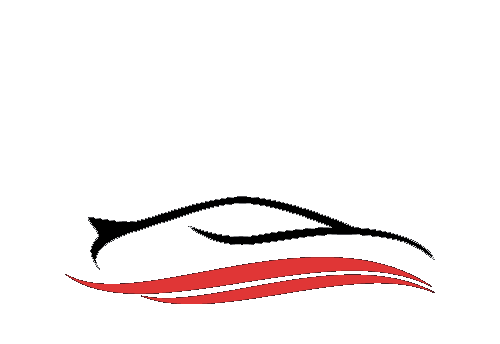 Vi ser fram til actionfylt, trivelig og underholdende ettermiddag sammen med dere alle!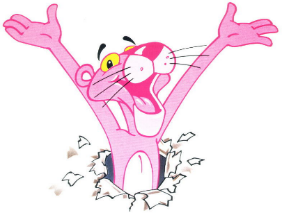 NMK Bardu i samarbeid med Norges Råeste BakkeløpTIDSSKJEMATIDSSKJEMATIDSSKJEMATIDSSKJEMA02.05.18 kl.: 12.0030.05.18 kl.: 12.0031.05.18 kl.: 12.0001.06.18 kl.: 12.0030.06.18 kl.: 12.0018.07.18 kl.: 17.0019.07.18 kl.: 12.00-13.3019.07.18 kl.: 12.15-13.4519.07.18 kl.: 14.0019.07.18 kl.: 14.3019.07.18 kl.: 16.3019.07.18 kl.: 17.3019.07.18 kl.: 18.30
Offentliggjøring av tilleggsregler, innmelding av team åpnerFrist innmelding av team fra klubbeneFrist tilbakemelding til klubbene på team som er klarertPåmelding i bilsportportalen.com åpner for de team som er klarertFrist påmelding for førere i bilsportportalen.com – husk også startavgift
Depot åpner Administrativ innsjekkTeknisk kontroll, i depot på egen depotplassFørermøte, nedenfor NMK Bardus sekretariat. Det åpnes for anbud Start innledende omgangerPause med underholdningStart finalerPremiering, avsluttende taler/innslag og bud
Offentliggjøring av tilleggsregler, innmelding av team åpnerFrist innmelding av team fra klubbeneFrist tilbakemelding til klubbene på team som er klarertPåmelding i bilsportportalen.com åpner for de team som er klarertFrist påmelding for førere i bilsportportalen.com – husk også startavgift
Depot åpner Administrativ innsjekkTeknisk kontroll, i depot på egen depotplassFørermøte, nedenfor NMK Bardus sekretariat. Det åpnes for anbud Start innledende omgangerPause med underholdningStart finalerPremiering, avsluttende taler/innslag og bud
Offentliggjøring av tilleggsregler, innmelding av team åpnerFrist innmelding av team fra klubbeneFrist tilbakemelding til klubbene på team som er klarertPåmelding i bilsportportalen.com åpner for de team som er klarertFrist påmelding for førere i bilsportportalen.com – husk også startavgift
Depot åpner Administrativ innsjekkTeknisk kontroll, i depot på egen depotplassFørermøte, nedenfor NMK Bardus sekretariat. Det åpnes for anbud Start innledende omgangerPause med underholdningStart finalerPremiering, avsluttende taler/innslag og budORGANISASJON OG BESKRIVELSEORGANISASJON OG BESKRIVELSEORGANISASJON OG BESKRIVELSEORGANISASJON OG BESKRIVELSELØPET TELLER SOMLØPET TELLER SOMLØPET TELLER SOMLØPET TELLER SOMDeltakelse i dette løpet gir ingen kvalifikasjoner.Deltakelse i dette løpet gir ingen kvalifikasjoner.Deltakelse i dette løpet gir ingen kvalifikasjoner.Deltakelse i dette løpet gir ingen kvalifikasjoner.BESKRIVELSE AV LØPETBESKRIVELSE AV LØPETBESKRIVELSE AV LØPETBESKRIVELSE AV LØPETLøpet arrangeres i samsvar med Det Internasjonale Sportsreglementet (ISR) og Det Nasjonale Sportsreglementet (Generelle Bestemmelser). Videre vil arrangementet være etter retningslinjer for timesløp i bilcross, disse tilleggsregler og § 603 med følgende bortfall: Pkt 2.1 Startmetode – som erstattes med rullende start bak PacecarPkt 4.3 Debutanter – bortfallerPkt 4.4 Engangslisens – andre ledd strykes, da også førere med engangslisens kan premieres på dette løpet. Løpet arrangeres i samsvar med Det Internasjonale Sportsreglementet (ISR) og Det Nasjonale Sportsreglementet (Generelle Bestemmelser). Videre vil arrangementet være etter retningslinjer for timesløp i bilcross, disse tilleggsregler og § 603 med følgende bortfall: Pkt 2.1 Startmetode – som erstattes med rullende start bak PacecarPkt 4.3 Debutanter – bortfallerPkt 4.4 Engangslisens – andre ledd strykes, da også førere med engangslisens kan premieres på dette løpet. Løpet arrangeres i samsvar med Det Internasjonale Sportsreglementet (ISR) og Det Nasjonale Sportsreglementet (Generelle Bestemmelser). Videre vil arrangementet være etter retningslinjer for timesløp i bilcross, disse tilleggsregler og § 603 med følgende bortfall: Pkt 2.1 Startmetode – som erstattes med rullende start bak PacecarPkt 4.3 Debutanter – bortfallerPkt 4.4 Engangslisens – andre ledd strykes, da også førere med engangslisens kan premieres på dette løpet. Løpet arrangeres i samsvar med Det Internasjonale Sportsreglementet (ISR) og Det Nasjonale Sportsreglementet (Generelle Bestemmelser). Videre vil arrangementet være etter retningslinjer for timesløp i bilcross, disse tilleggsregler og § 603 med følgende bortfall: Pkt 2.1 Startmetode – som erstattes med rullende start bak PacecarPkt 4.3 Debutanter – bortfallerPkt 4.4 Engangslisens – andre ledd strykes, da også førere med engangslisens kan premieres på dette løpet. ARRANGØR OG ARRANGØRLISENS ARRANGØR OG ARRANGØRLISENS ARRANGØR OG ARRANGØRLISENS ARRANGØR OG ARRANGØRLISENS ArrangørNorsk motorklubb, avd. BarduNorsk motorklubb, avd. BarduNorsk motorklubb, avd. BarduArrangørlisens nr.Se deltakermeldingSe deltakermeldingSe deltakermeldingArrangørens adressePB 116, 9365 BARDU. Besøksadresse; Steienveien 215, 9360 BARDUPB 116, 9365 BARDU. Besøksadresse; Steienveien 215, 9360 BARDUPB 116, 9365 BARDU. Besøksadresse; Steienveien 215, 9360 BARDUGPS Koordinater68’ 51’ 26’0 N 18’23’26’6 E68’ 51’ 26’0 N 18’23’26’6 E68’ 51’ 26’0 N 18’23’26’6 EEpostnmkbardu@yahoo.nonmkbardu@yahoo.nonmkbardu@yahoo.noTelefon/kontaktpersonJonny Lakselv, telefon 957 26 881Jonny Lakselv, telefon 957 26 881Jonny Lakselv, telefon 957 26 8812.4.SPORTSKOMITE2.4.SPORTSKOMITE2.4.SPORTSKOMITE2.4.SPORTSKOMITE					Jonny Lakselv				Tlf. 957 26 881					Katrine Harjo				Tlf. 951 44 818				            	Anstein Skjønsberg			Tlf. 905 65 610				            	Silje K. Krogstad			Tlf. 915 49 637					Jonny Lakselv				Tlf. 957 26 881					Katrine Harjo				Tlf. 951 44 818				            	Anstein Skjønsberg			Tlf. 905 65 610				            	Silje K. Krogstad			Tlf. 915 49 637					Jonny Lakselv				Tlf. 957 26 881					Katrine Harjo				Tlf. 951 44 818				            	Anstein Skjønsberg			Tlf. 905 65 610				            	Silje K. Krogstad			Tlf. 915 49 637					Jonny Lakselv				Tlf. 957 26 881					Katrine Harjo				Tlf. 951 44 818				            	Anstein Skjønsberg			Tlf. 905 65 610				            	Silje K. Krogstad			Tlf. 915 49 6372.5. OFFISIELLE FUNKSJONÆRER2.5. OFFISIELLE FUNKSJONÆRER2.5. OFFISIELLE FUNKSJONÆRER2.5. OFFISIELLE FUNKSJONÆRERLøpslederLøpsleder  Jonny Lakselv 				    Tlf. 957 26 881  Jonny Lakselv 				    Tlf. 957 26 881Ass. LøpslederAss. Løpsleder  Silje K. Krogstad		                  Tlf. 915 49 637  Silje K. Krogstad		                  Tlf. 915 49 637LøpssekretærLøpssekretær  Katrine Harjo 				    Tlf. 951 44 818  Katrine Harjo 				    Tlf. 951 44 818Teknisk ansvarligTeknisk ansvarlig  Jon Sverre Jensen			    Tlf. 480 09 933  Jon Sverre Jensen			    Tlf. 480 09 933JurylederJuryleder  FRA NBFJurymedlemJurymedlem  Stein Roar FossliJurymedlemJurymedlem  Se deltakermeldingSikkerhetsansvarligSikkerhetsansvarlig  Se deltakermeldingDepot/parkeringsansvarligDepot/parkeringsansvarlig  Tommy Bertheussen 			   Tlf. 468 43 212  Tommy Bertheussen 			   Tlf. 468 43 212Medisinsk ansvarligMedisinsk ansvarlig  Se deltakermeldingMiljøansvarligMiljøansvarlig  Se deltakermeldingAnbudsansvarligAnbudsansvarlig  Katrine HarjoFaktadommere rundetellingFaktadommere rundetelling  1. Se deltakermelding  2. Se deltakermelding  3. Se deltakermelding  4. Se deltakermelding  5. Se deltakermelding  6. Se deltakermeldingFaktadommer/kontroll post forklargjøring:Faktadommer/kontroll post forklargjøring:Se deltakermeldingFaktadommer bensinfylling:Faktadommer bensinfylling:Se deltakermeldingFaktadommer førerbytte:Faktadommer førerbytte:Se deltakermelding   2.6. OFFISIELL OPPSLAGSTAVLE   2.6. OFFISIELL OPPSLAGSTAVLE   2.6. OFFISIELL OPPSLAGSTAVLE   2.6. OFFISIELL OPPSLAGSTAVLE2.7. BESKRIVELSE AV BANEN2.7. BESKRIVELSE AV BANEN2.7. BESKRIVELSE AV BANEN2.7. BESKRIVELSE AV BANENStedStedBardu MotorsportsenterBardu MotorsportsenterLengdeLengde850 m850 mMaksimum banebreddeMaksimum banebredde12 m12 mMinimum banebreddeMinimum banebredde6 m6 mUnderlagUnderlagGrus og asfalt 50/50Grus og asfalt 50/50PÅMELDING – STARTAVGIFTPÅMELDING – STARTAVGIFTPÅMELDING – STARTAVGIFTPÅMELDING – STARTAVGIFT3.1.PÅMELDING 3.1.PÅMELDING 3.1.PÅMELDING 3.1.PÅMELDING Maks antall team/påmeldte; Det er plass til 18 team i arrangementet, og det er i utgangspunktet åpent for 2 team pr klubb. Hvordan melde på:Din klubb melder først inn sine team til arrangøren pr mail. Innmeldingen inneholder antall team klubben ønsker å stille med, navn og klasse for hver av teamets førere, navn på mekanikere, samt kort beskrivelse av bilen. Innmelding fra klubben sendes på mail til; nmkbardu@yahoo.no innen 30.05.18. De to øverste teamene på lista fra klubben er garantert plass i løpet, øvrige innmeldte vil stå på venteliste. Fordeling av evt. ledige plasser, vil skje etter «først til mølla» prinsippet, de klubbene som først melder på sine team står øverst på ventelista. Etter bekreftelse fra arrangør til klubben på teamets plass i løpet melder de enkelte førere seg på, på vanlig måte i bilsportportalen.com. Dette gjøres i tidsrommet mellom 01.06.18, kl. 12.00 og 30.06.18, kl. 23.59.Hvert team skal bestå av; En bilcrossbil i god stand, bygget ihht gjeldende regelverk fra NBF for bilcross, og med justerbart førersete, slik at det kan tilpasses alle førere i teamet. For å endre stillingen på setet, skal det benyttes egnet verktøy til dette som oppbevares i depot/pit. Teamet skal videre bestå av minimum en juniorfører, samt en jr/sr/dame fører og to mekanikere. Teamet vil på løpsdagen få tildelt en tredje fører fra Norges Råeste Bakkeløp etter trekning på førermøtet. Denne føreren vil være kjent, lokalt, nasjonalt eller internasjonalt. Teamet må derfor også medbringe et komplett sett ekstra kjøreutstyr av nyere dato. Maks antall team/påmeldte; Det er plass til 18 team i arrangementet, og det er i utgangspunktet åpent for 2 team pr klubb. Hvordan melde på:Din klubb melder først inn sine team til arrangøren pr mail. Innmeldingen inneholder antall team klubben ønsker å stille med, navn og klasse for hver av teamets førere, navn på mekanikere, samt kort beskrivelse av bilen. Innmelding fra klubben sendes på mail til; nmkbardu@yahoo.no innen 30.05.18. De to øverste teamene på lista fra klubben er garantert plass i løpet, øvrige innmeldte vil stå på venteliste. Fordeling av evt. ledige plasser, vil skje etter «først til mølla» prinsippet, de klubbene som først melder på sine team står øverst på ventelista. Etter bekreftelse fra arrangør til klubben på teamets plass i løpet melder de enkelte førere seg på, på vanlig måte i bilsportportalen.com. Dette gjøres i tidsrommet mellom 01.06.18, kl. 12.00 og 30.06.18, kl. 23.59.Hvert team skal bestå av; En bilcrossbil i god stand, bygget ihht gjeldende regelverk fra NBF for bilcross, og med justerbart førersete, slik at det kan tilpasses alle førere i teamet. For å endre stillingen på setet, skal det benyttes egnet verktøy til dette som oppbevares i depot/pit. Teamet skal videre bestå av minimum en juniorfører, samt en jr/sr/dame fører og to mekanikere. Teamet vil på løpsdagen få tildelt en tredje fører fra Norges Råeste Bakkeløp etter trekning på førermøtet. Denne føreren vil være kjent, lokalt, nasjonalt eller internasjonalt. Teamet må derfor også medbringe et komplett sett ekstra kjøreutstyr av nyere dato. Maks antall team/påmeldte; Det er plass til 18 team i arrangementet, og det er i utgangspunktet åpent for 2 team pr klubb. Hvordan melde på:Din klubb melder først inn sine team til arrangøren pr mail. Innmeldingen inneholder antall team klubben ønsker å stille med, navn og klasse for hver av teamets førere, navn på mekanikere, samt kort beskrivelse av bilen. Innmelding fra klubben sendes på mail til; nmkbardu@yahoo.no innen 30.05.18. De to øverste teamene på lista fra klubben er garantert plass i løpet, øvrige innmeldte vil stå på venteliste. Fordeling av evt. ledige plasser, vil skje etter «først til mølla» prinsippet, de klubbene som først melder på sine team står øverst på ventelista. Etter bekreftelse fra arrangør til klubben på teamets plass i løpet melder de enkelte førere seg på, på vanlig måte i bilsportportalen.com. Dette gjøres i tidsrommet mellom 01.06.18, kl. 12.00 og 30.06.18, kl. 23.59.Hvert team skal bestå av; En bilcrossbil i god stand, bygget ihht gjeldende regelverk fra NBF for bilcross, og med justerbart førersete, slik at det kan tilpasses alle førere i teamet. For å endre stillingen på setet, skal det benyttes egnet verktøy til dette som oppbevares i depot/pit. Teamet skal videre bestå av minimum en juniorfører, samt en jr/sr/dame fører og to mekanikere. Teamet vil på løpsdagen få tildelt en tredje fører fra Norges Råeste Bakkeløp etter trekning på førermøtet. Denne føreren vil være kjent, lokalt, nasjonalt eller internasjonalt. Teamet må derfor også medbringe et komplett sett ekstra kjøreutstyr av nyere dato. Maks antall team/påmeldte; Det er plass til 18 team i arrangementet, og det er i utgangspunktet åpent for 2 team pr klubb. Hvordan melde på:Din klubb melder først inn sine team til arrangøren pr mail. Innmeldingen inneholder antall team klubben ønsker å stille med, navn og klasse for hver av teamets førere, navn på mekanikere, samt kort beskrivelse av bilen. Innmelding fra klubben sendes på mail til; nmkbardu@yahoo.no innen 30.05.18. De to øverste teamene på lista fra klubben er garantert plass i løpet, øvrige innmeldte vil stå på venteliste. Fordeling av evt. ledige plasser, vil skje etter «først til mølla» prinsippet, de klubbene som først melder på sine team står øverst på ventelista. Etter bekreftelse fra arrangør til klubben på teamets plass i løpet melder de enkelte førere seg på, på vanlig måte i bilsportportalen.com. Dette gjøres i tidsrommet mellom 01.06.18, kl. 12.00 og 30.06.18, kl. 23.59.Hvert team skal bestå av; En bilcrossbil i god stand, bygget ihht gjeldende regelverk fra NBF for bilcross, og med justerbart førersete, slik at det kan tilpasses alle førere i teamet. For å endre stillingen på setet, skal det benyttes egnet verktøy til dette som oppbevares i depot/pit. Teamet skal videre bestå av minimum en juniorfører, samt en jr/sr/dame fører og to mekanikere. Teamet vil på løpsdagen få tildelt en tredje fører fra Norges Råeste Bakkeløp etter trekning på førermøtet. Denne føreren vil være kjent, lokalt, nasjonalt eller internasjonalt. Teamet må derfor også medbringe et komplett sett ekstra kjøreutstyr av nyere dato. 3.2. STARTAVGIFT3.2. STARTAVGIFT3.2. STARTAVGIFT3.2. STARTAVGIFTStartavgiften betales pr fører og er pålydende:Senior/dame; 700,- Jr; 350,-Betales til konto 4770 25 56755 innen 30.06.18. Betalingen merkes med navn på fører. Ved felles innbetaling fra teamet, skal alle føreres navn stå på innbetalingen. Startavgiften betales pr fører og er pålydende:Senior/dame; 700,- Jr; 350,-Betales til konto 4770 25 56755 innen 30.06.18. Betalingen merkes med navn på fører. Ved felles innbetaling fra teamet, skal alle føreres navn stå på innbetalingen. Startavgiften betales pr fører og er pålydende:Senior/dame; 700,- Jr; 350,-Betales til konto 4770 25 56755 innen 30.06.18. Betalingen merkes med navn på fører. Ved felles innbetaling fra teamet, skal alle føreres navn stå på innbetalingen. Startavgiften betales pr fører og er pålydende:Senior/dame; 700,- Jr; 350,-Betales til konto 4770 25 56755 innen 30.06.18. Betalingen merkes med navn på fører. Ved felles innbetaling fra teamet, skal alle føreres navn stå på innbetalingen. 3.3. AVBUD3.3. AVBUD3.3. AVBUD3.3. AVBUD
Avbud skal skje snarest og innen 05.07.18, først på telefon 951 44 818, men skal deretter bekreftes skriftlig til nmkbardu@yahoo.no innen 24 timer. Viser for øvrig til Generelle bestemmelser Art. 3.8 og 3.10. Om avbudsfristen ikke overholdes, vil ikke startavgiften bli refundert. 
Avbud skal skje snarest og innen 05.07.18, først på telefon 951 44 818, men skal deretter bekreftes skriftlig til nmkbardu@yahoo.no innen 24 timer. Viser for øvrig til Generelle bestemmelser Art. 3.8 og 3.10. Om avbudsfristen ikke overholdes, vil ikke startavgiften bli refundert. 
Avbud skal skje snarest og innen 05.07.18, først på telefon 951 44 818, men skal deretter bekreftes skriftlig til nmkbardu@yahoo.no innen 24 timer. Viser for øvrig til Generelle bestemmelser Art. 3.8 og 3.10. Om avbudsfristen ikke overholdes, vil ikke startavgiften bli refundert. 
Avbud skal skje snarest og innen 05.07.18, først på telefon 951 44 818, men skal deretter bekreftes skriftlig til nmkbardu@yahoo.no innen 24 timer. Viser for øvrig til Generelle bestemmelser Art. 3.8 og 3.10. Om avbudsfristen ikke overholdes, vil ikke startavgiften bli refundert. 3.3. KLASSER – DELTAGERE3.3. KLASSER – DELTAGERE3.3. KLASSER – DELTAGERE3.3. KLASSER – DELTAGEREBilcross, timesløp med mix team.Bilcross, timesløp med mix team.Bilcross, timesløp med mix team.Bilcross, timesløp med mix team.3.4. UTSETTELSE ELLER AVLYSNING3.4. UTSETTELSE ELLER AVLYSNING3.4. UTSETTELSE ELLER AVLYSNING3.4. UTSETTELSE ELLER AVLYSNINGEventuell utsettelse eller avlysning skal være i henhold til NSR generelle bestemmelser pkt 2.1.6, og informasjon vedrørende dette vil evt. bli formidlet på vår nettside og facebookside. Avlysning av årsaker som arrangøren ikke har ansvar for, vil ikke gi refusjon av startavgift. Eventuell utsettelse eller avlysning skal være i henhold til NSR generelle bestemmelser pkt 2.1.6, og informasjon vedrørende dette vil evt. bli formidlet på vår nettside og facebookside. Avlysning av årsaker som arrangøren ikke har ansvar for, vil ikke gi refusjon av startavgift. Eventuell utsettelse eller avlysning skal være i henhold til NSR generelle bestemmelser pkt 2.1.6, og informasjon vedrørende dette vil evt. bli formidlet på vår nettside og facebookside. Avlysning av årsaker som arrangøren ikke har ansvar for, vil ikke gi refusjon av startavgift. Eventuell utsettelse eller avlysning skal være i henhold til NSR generelle bestemmelser pkt 2.1.6, og informasjon vedrørende dette vil evt. bli formidlet på vår nettside og facebookside. Avlysning av årsaker som arrangøren ikke har ansvar for, vil ikke gi refusjon av startavgift. INNSJEKK OG TEKNISK KONTROLLINNSJEKK OG TEKNISK KONTROLLINNSJEKK OG TEKNISK KONTROLLINNSJEKK OG TEKNISK KONTROLL4.1. ADMINISTRATIV INNSJEKK4.1. ADMINISTRATIV INNSJEKK4.1. ADMINISTRATIV INNSJEKK4.1. ADMINISTRATIV INNSJEKKGjøres i sekretariat, 19.07.18 klokka 12.00-13.30. Administrativ innsjekk skal være utført før teknisk kontroll, og fører må møte personlig. Gjøres i sekretariat, 19.07.18 klokka 12.00-13.30. Administrativ innsjekk skal være utført før teknisk kontroll, og fører må møte personlig. Gjøres i sekretariat, 19.07.18 klokka 12.00-13.30. Administrativ innsjekk skal være utført før teknisk kontroll, og fører må møte personlig. Gjøres i sekretariat, 19.07.18 klokka 12.00-13.30. Administrativ innsjekk skal være utført før teknisk kontroll, og fører må møte personlig. 4.1.1. DOKUMENTER SOM SKAL FREMVISES VED ADMINISTRATIV INNSJEKK4.1.1. DOKUMENTER SOM SKAL FREMVISES VED ADMINISTRATIV INNSJEKK4.1.1. DOKUMENTER SOM SKAL FREMVISES VED ADMINISTRATIV INNSJEKK4.1.1. DOKUMENTER SOM SKAL FREMVISES VED ADMINISTRATIV INNSJEKKFørerlisensKlubbmedlemskap eller engangslisensVognlisens – NB; innehaver av vognlisens for teamets bil signerer for hele teamet ved egen innsjekk. Dersom innehaver av vognlisens ikke er fører i teamet, skal denne være med på innsjekk for signering, evt. at teamet sørger for å medbringe gyldig fullmakt sammen med lisensen.Tollpapirer for biler med vognlisens utstedt i land utenfor NorgeEventuelt reklamelisensAlle lisenser skal være i henhold til Generelle BestemmelserFørerlisensKlubbmedlemskap eller engangslisensVognlisens – NB; innehaver av vognlisens for teamets bil signerer for hele teamet ved egen innsjekk. Dersom innehaver av vognlisens ikke er fører i teamet, skal denne være med på innsjekk for signering, evt. at teamet sørger for å medbringe gyldig fullmakt sammen med lisensen.Tollpapirer for biler med vognlisens utstedt i land utenfor NorgeEventuelt reklamelisensAlle lisenser skal være i henhold til Generelle BestemmelserFørerlisensKlubbmedlemskap eller engangslisensVognlisens – NB; innehaver av vognlisens for teamets bil signerer for hele teamet ved egen innsjekk. Dersom innehaver av vognlisens ikke er fører i teamet, skal denne være med på innsjekk for signering, evt. at teamet sørger for å medbringe gyldig fullmakt sammen med lisensen.Tollpapirer for biler med vognlisens utstedt i land utenfor NorgeEventuelt reklamelisensAlle lisenser skal være i henhold til Generelle BestemmelserFørerlisensKlubbmedlemskap eller engangslisensVognlisens – NB; innehaver av vognlisens for teamets bil signerer for hele teamet ved egen innsjekk. Dersom innehaver av vognlisens ikke er fører i teamet, skal denne være med på innsjekk for signering, evt. at teamet sørger for å medbringe gyldig fullmakt sammen med lisensen.Tollpapirer for biler med vognlisens utstedt i land utenfor NorgeEventuelt reklamelisensAlle lisenser skal være i henhold til Generelle Bestemmelser4.2. TEKNISK KONTROLL4.2. TEKNISK KONTROLL4.2. TEKNISK KONTROLL4.2. TEKNISK KONTROLLGjennomføres i depot 19.08.18 i tidsrommet 12.15-13.45Alle biler som skal delta i løpet skal fremvises for teknisk kontroll, og kun teamet sammen med teknisk kontrollør og dennes assistenter har adgang til bilen og området rundt mens kontrollen gjennomføres.Gjennomføres i depot 19.08.18 i tidsrommet 12.15-13.45Alle biler som skal delta i løpet skal fremvises for teknisk kontroll, og kun teamet sammen med teknisk kontrollør og dennes assistenter har adgang til bilen og området rundt mens kontrollen gjennomføres.Gjennomføres i depot 19.08.18 i tidsrommet 12.15-13.45Alle biler som skal delta i løpet skal fremvises for teknisk kontroll, og kun teamet sammen med teknisk kontrollør og dennes assistenter har adgang til bilen og området rundt mens kontrollen gjennomføres.Gjennomføres i depot 19.08.18 i tidsrommet 12.15-13.45Alle biler som skal delta i løpet skal fremvises for teknisk kontroll, og kun teamet sammen med teknisk kontrollør og dennes assistenter har adgang til bilen og området rundt mens kontrollen gjennomføres.4.2.1.STARTNUMMER4.2.1.STARTNUMMER4.2.1.STARTNUMMER4.2.1.STARTNUMMERStartnummer vil bli påført bilen av teknisk kontrollør under den tekniske kontrollen. Fjerning av startnummer eller tildekning av bil før anbudsrunden er forbudt.Startnummer vil bli påført bilen av teknisk kontrollør under den tekniske kontrollen. Fjerning av startnummer eller tildekning av bil før anbudsrunden er forbudt.Startnummer vil bli påført bilen av teknisk kontrollør under den tekniske kontrollen. Fjerning av startnummer eller tildekning av bil før anbudsrunden er forbudt.Startnummer vil bli påført bilen av teknisk kontrollør under den tekniske kontrollen. Fjerning av startnummer eller tildekning av bil før anbudsrunden er forbudt.4.2.2. PERSONLIG UTRUSTNING4.2.2. PERSONLIG UTRUSTNING4.2.2. PERSONLIG UTRUSTNING4.2.2. PERSONLIG UTRUSTNINGI henhold til § 304. Personlig utrustning for alle teamets førere skal fremvises på teknisk kontroll. Også brannslukker skal fremvises her, husk å påføre denne lisensnummer. I henhold til § 304. Personlig utrustning for alle teamets førere skal fremvises på teknisk kontroll. Også brannslukker skal fremvises her, husk å påføre denne lisensnummer. I henhold til § 304. Personlig utrustning for alle teamets førere skal fremvises på teknisk kontroll. Også brannslukker skal fremvises her, husk å påføre denne lisensnummer. I henhold til § 304. Personlig utrustning for alle teamets førere skal fremvises på teknisk kontroll. Også brannslukker skal fremvises her, husk å påføre denne lisensnummer. 4.2.3.DRIVSTOFF4.2.3.DRIVSTOFF4.2.3.DRIVSTOFF4.2.3.DRIVSTOFFVanlig handelsvare, se for øvrig § 307 pkt. QVanlig handelsvare, se for øvrig § 307 pkt. QVanlig handelsvare, se for øvrig § 307 pkt. QVanlig handelsvare, se for øvrig § 307 pkt. Q4.2.4. STØYBEGRENSNING4.2.4. STØYBEGRENSNING4.2.4. STØYBEGRENSNING4.2.4. STØYBEGRENSNINGI henhold til § 307 pkt. B. Støymåling må også påregnes på banen. Om eksosanlegg blir defekt skal dette forsøkes reparert snarest. I henhold til § 307 pkt. B. Støymåling må også påregnes på banen. Om eksosanlegg blir defekt skal dette forsøkes reparert snarest. I henhold til § 307 pkt. B. Støymåling må også påregnes på banen. Om eksosanlegg blir defekt skal dette forsøkes reparert snarest. I henhold til § 307 pkt. B. Støymåling må også påregnes på banen. Om eksosanlegg blir defekt skal dette forsøkes reparert snarest. 4.2.5. DEKK4.2.5. DEKK4.2.5. DEKK4.2.5. DEKKI henhold til § 603 pkt. 4.8. I henhold til § 603 pkt. 4.8. I henhold til § 603 pkt. 4.8. I henhold til § 603 pkt. 4.8. 4.2.6. BYTTING AV KOMPONENTER4.2.6. BYTTING AV KOMPONENTER4.2.6. BYTTING AV KOMPONENTER4.2.6. BYTTING AV KOMPONENTERVed bytting av komplett motor og/eller girkasse under arrangementet SKAL teknisk kontrollør informeres, ellers er reparasjon fritt. Ved bytting av komplett motor og/eller girkasse under arrangementet SKAL teknisk kontrollør informeres, ellers er reparasjon fritt. Ved bytting av komplett motor og/eller girkasse under arrangementet SKAL teknisk kontrollør informeres, ellers er reparasjon fritt. Ved bytting av komplett motor og/eller girkasse under arrangementet SKAL teknisk kontrollør informeres, ellers er reparasjon fritt. 4.2.7. TA UT BIL AV DEPOT4.2.7. TA UT BIL AV DEPOT4.2.7. TA UT BIL AV DEPOT4.2.7. TA UT BIL AV DEPOTDeltagende biler etter teknisk kontroll kan kun tas ut av depot etter avtale med teknisk kontrollør. Deltagende biler etter teknisk kontroll kan kun tas ut av depot etter avtale med teknisk kontrollør. Deltagende biler etter teknisk kontroll kan kun tas ut av depot etter avtale med teknisk kontrollør. Deltagende biler etter teknisk kontroll kan kun tas ut av depot etter avtale med teknisk kontrollør. GJENNOMFØRING AV LØPETGJENNOMFØRING AV LØPETGJENNOMFØRING AV LØPETGJENNOMFØRING AV LØPET5.1. TRENING5.1. TRENING5.1. TRENING5.1. TRENINGDet kan bli gjennomført trening for spesielt inviterte førere i pausen. Det vil i utgangspunktet ikke være anledning for trening for løpets deltakere. Det kan bli gjennomført trening for spesielt inviterte førere i pausen. Det vil i utgangspunktet ikke være anledning for trening for løpets deltakere. Det kan bli gjennomført trening for spesielt inviterte førere i pausen. Det vil i utgangspunktet ikke være anledning for trening for løpets deltakere. Det kan bli gjennomført trening for spesielt inviterte førere i pausen. Det vil i utgangspunktet ikke være anledning for trening for løpets deltakere. 5.2. FØRERMØTE5.2. FØRERMØTE5.2. FØRERMØTE5.2. FØRERMØTEFørermøte gjennomføres nedenfor klubbens sekretariat 19.08.18, klokka 14.00. Alle førere plikter å delta her, og ved uteblivelse vil vedkommende bli rapportert til juryen. Førermøte gjennomføres nedenfor klubbens sekretariat 19.08.18, klokka 14.00. Alle førere plikter å delta her, og ved uteblivelse vil vedkommende bli rapportert til juryen. Førermøte gjennomføres nedenfor klubbens sekretariat 19.08.18, klokka 14.00. Alle førere plikter å delta her, og ved uteblivelse vil vedkommende bli rapportert til juryen. Førermøte gjennomføres nedenfor klubbens sekretariat 19.08.18, klokka 14.00. Alle førere plikter å delta her, og ved uteblivelse vil vedkommende bli rapportert til juryen. 5.3. DOPING- OG ALKOHOLKONTROLL (§100 OG §101)5.3. DOPING- OG ALKOHOLKONTROLL (§100 OG §101)5.3. DOPING- OG ALKOHOLKONTROLL (§100 OG §101)5.3. DOPING- OG ALKOHOLKONTROLL (§100 OG §101)Ved en eventuell kontroll blir dette informert om på førermøtet, samt at det henges opp informasjon om dette på den offisielle oppslagstavla. Alle skal derfor medbringe legitimasjon på førermøte. Ved en eventuell kontroll blir dette informert om på førermøtet, samt at det henges opp informasjon om dette på den offisielle oppslagstavla. Alle skal derfor medbringe legitimasjon på førermøte. Ved en eventuell kontroll blir dette informert om på førermøtet, samt at det henges opp informasjon om dette på den offisielle oppslagstavla. Alle skal derfor medbringe legitimasjon på førermøte. Ved en eventuell kontroll blir dette informert om på førermøtet, samt at det henges opp informasjon om dette på den offisielle oppslagstavla. Alle skal derfor medbringe legitimasjon på førermøte. 5.4. STARTREKKEFØLGE5.4. STARTREKKEFØLGE5.4. STARTREKKEFØLGE5.4. STARTREKKEFØLGEArrangementet gjennomføres som bilcross timesløp med en klasse; mix team. Arrangementet har plass til 18 team og det gjennomføres 3 innledende omganger á 6 team. Fordeling av team og startspor trekkes av data. De to beste fra hver omgang går til finale. Arrangementet gjennomføres som bilcross timesløp med en klasse; mix team. Arrangementet har plass til 18 team og det gjennomføres 3 innledende omganger á 6 team. Fordeling av team og startspor trekkes av data. De to beste fra hver omgang går til finale. Arrangementet gjennomføres som bilcross timesløp med en klasse; mix team. Arrangementet har plass til 18 team og det gjennomføres 3 innledende omganger á 6 team. Fordeling av team og startspor trekkes av data. De to beste fra hver omgang går til finale. Arrangementet gjennomføres som bilcross timesløp med en klasse; mix team. Arrangementet har plass til 18 team og det gjennomføres 3 innledende omganger á 6 team. Fordeling av team og startspor trekkes av data. De to beste fra hver omgang går til finale. 5.5. START5.5. START5.5. START5.5. STARTRullende start bak Pacecar. Når Pacecar er på banen, skal dette markers med gule flagg på alle poster. Teamene holder sin plass i feltet bak Pacecar, og starten går når denne har forlatt banen og klarsignal gis med grønt flagg fra hovedpost.  Forbikjøringer kan først skje etter at det grønne flagget er vist fra banens hovedpost, og brudd vil gi teamet 1 runde fratrekk i totalen.  Rullende start bak Pacecar. Når Pacecar er på banen, skal dette markers med gule flagg på alle poster. Teamene holder sin plass i feltet bak Pacecar, og starten går når denne har forlatt banen og klarsignal gis med grønt flagg fra hovedpost.  Forbikjøringer kan først skje etter at det grønne flagget er vist fra banens hovedpost, og brudd vil gi teamet 1 runde fratrekk i totalen.  Rullende start bak Pacecar. Når Pacecar er på banen, skal dette markers med gule flagg på alle poster. Teamene holder sin plass i feltet bak Pacecar, og starten går når denne har forlatt banen og klarsignal gis med grønt flagg fra hovedpost.  Forbikjøringer kan først skje etter at det grønne flagget er vist fra banens hovedpost, og brudd vil gi teamet 1 runde fratrekk i totalen.  Rullende start bak Pacecar. Når Pacecar er på banen, skal dette markers med gule flagg på alle poster. Teamene holder sin plass i feltet bak Pacecar, og starten går når denne har forlatt banen og klarsignal gis med grønt flagg fra hovedpost.  Forbikjøringer kan først skje etter at det grønne flagget er vist fra banens hovedpost, og brudd vil gi teamet 1 runde fratrekk i totalen.  5.8. RØDT OG GULT FLAGG5.8. RØDT OG GULT FLAGG5.8. RØDT OG GULT FLAGG5.8. RØDT OG GULT FLAGGOm uhell/sperringer oppstår på banen gir alle flaggposter umiddelbart signal med gult flagg. Førere skal straks avslutte konkurrering, og det er ikke tillatt å avansere i feltet under gule flagg. Pace car kommer ut på banen, og alle bilene samler seg bak denne, samtidig som tauebiler eller prepareringsmaskiner kan bevege seg på banen, etter feltet. Omstart av løp er som ved første rullende start, etter at hindring eller maskiner for preparering el. er av banen.Tidtaking vil pauses umiddelbart ved gult flagg, og startes igjen ved grønt flagg. Ved rødt flagg, skal førere umiddelbart roe farta helt ned og kjøre i gangfart inn i depot. Dersom heatet er kjørt i over 15 minutter, vil antall runder ved røflagging bli gjeldende resultat. Dersom heatet har kjørt mindre enn 15 minutter gjøres omstart så snart det er mulig å få til. Alle kjørbare biler gis anledning til å delta i omstart, så fremst ikke juryavgjørelser el. skulle tilsi noe annet. Om uhell/sperringer oppstår på banen gir alle flaggposter umiddelbart signal med gult flagg. Førere skal straks avslutte konkurrering, og det er ikke tillatt å avansere i feltet under gule flagg. Pace car kommer ut på banen, og alle bilene samler seg bak denne, samtidig som tauebiler eller prepareringsmaskiner kan bevege seg på banen, etter feltet. Omstart av løp er som ved første rullende start, etter at hindring eller maskiner for preparering el. er av banen.Tidtaking vil pauses umiddelbart ved gult flagg, og startes igjen ved grønt flagg. Ved rødt flagg, skal førere umiddelbart roe farta helt ned og kjøre i gangfart inn i depot. Dersom heatet er kjørt i over 15 minutter, vil antall runder ved røflagging bli gjeldende resultat. Dersom heatet har kjørt mindre enn 15 minutter gjøres omstart så snart det er mulig å få til. Alle kjørbare biler gis anledning til å delta i omstart, så fremst ikke juryavgjørelser el. skulle tilsi noe annet. Om uhell/sperringer oppstår på banen gir alle flaggposter umiddelbart signal med gult flagg. Førere skal straks avslutte konkurrering, og det er ikke tillatt å avansere i feltet under gule flagg. Pace car kommer ut på banen, og alle bilene samler seg bak denne, samtidig som tauebiler eller prepareringsmaskiner kan bevege seg på banen, etter feltet. Omstart av løp er som ved første rullende start, etter at hindring eller maskiner for preparering el. er av banen.Tidtaking vil pauses umiddelbart ved gult flagg, og startes igjen ved grønt flagg. Ved rødt flagg, skal førere umiddelbart roe farta helt ned og kjøre i gangfart inn i depot. Dersom heatet er kjørt i over 15 minutter, vil antall runder ved røflagging bli gjeldende resultat. Dersom heatet har kjørt mindre enn 15 minutter gjøres omstart så snart det er mulig å få til. Alle kjørbare biler gis anledning til å delta i omstart, så fremst ikke juryavgjørelser el. skulle tilsi noe annet. Om uhell/sperringer oppstår på banen gir alle flaggposter umiddelbart signal med gult flagg. Førere skal straks avslutte konkurrering, og det er ikke tillatt å avansere i feltet under gule flagg. Pace car kommer ut på banen, og alle bilene samler seg bak denne, samtidig som tauebiler eller prepareringsmaskiner kan bevege seg på banen, etter feltet. Omstart av løp er som ved første rullende start, etter at hindring eller maskiner for preparering el. er av banen.Tidtaking vil pauses umiddelbart ved gult flagg, og startes igjen ved grønt flagg. Ved rødt flagg, skal førere umiddelbart roe farta helt ned og kjøre i gangfart inn i depot. Dersom heatet er kjørt i over 15 minutter, vil antall runder ved røflagging bli gjeldende resultat. Dersom heatet har kjørt mindre enn 15 minutter gjøres omstart så snart det er mulig å få til. Alle kjørbare biler gis anledning til å delta i omstart, så fremst ikke juryavgjørelser el. skulle tilsi noe annet. 5.9. INNLEDENDE OMGANGER5.9. INNLEDENDE OMGANGER5.9. INNLEDENDE OMGANGER5.9. INNLEDENDE OMGANGERHeatoppsett og antall biler:Det gjennomføres en innledende omgang á 3 heatBilene fordeles i heatene via datatrekking og heatene består av inntil 6 biler. Spor 1-2 på første rekke og spor 3-4 på andre rekke og spor 5-6 på tredje rekke bak Pacecar.Rammer for tidsbruk:En fører har maksimalt 15 minutter kjøretid pr omgang, skal kjøre minimum 5 minutter og det er totalt 30 minutter kjøretid pr team. Alle førere skal ha kjørt ila omgang/finale, og førerbytte skal meldes til faktadommer som befinner seg i banedepot. Denne kontrollposten er bemannet på merket fast plass. Blir ikke fører bytte gitt beskjed om og registrert her, blir hele teamet utelukket. Kjøring under kommando av Pacecar regnes ikke som kjøretid for sjåføren. Gjennomføring:Banens hovedspor/merking skal følges, og det er om å gjøre å kjøre flest mulig runder på den fastsatte tiden. Den bil/team som har tilbakelagt flest runder innenfor de satte regler vinner omgangen, nest flest runder blir nr. to osv. De to beste fra hver omgang går til finale. Rundetelling gjøres manuelt av egen faktadommer, en faktadommer pr bil. Det vil bli talt runder pr bil pr omgang og dette sammenholdt med eventuelle juryavgjørelser er gjeldende ifht finale og premiering. Service;Fører i kjøredress kan kun bidra til rutevask, fylling av spylervæske og lignende under service, og ikke dekkskift eller annet tilsmussende arbeid. Service gjøres etter behov og team/fører bestemmer selv når, og hvor lenge servicen skal vare. Tida som brukes i pit og frem til bilen er i klargjøringsfeltet går av tida til føreren som sist var på banen med bilen. Etter ferdig service og/eller førerbytte vil det være en stopp-post/klargjøringsfelt litt lenger frem på startplate. Det er her pålagt 2 minutter klargjøring/venting, før det kjøres ut i konkurransen igjen. Her vil egen faktadommer ta tiden, sjekke førerutstyr, belter og gi signal med et norsk flagg når en kan kjøre ut på banen igjen. Tidtaking på fører starter når klarsignal er gitt. Bensinpåfylling: Gjøres etter behov av egen mekaniker og skal ikke under noen omstendigheter utføres av førere i kjøredress. Fylling skal gjøres i eget markert påfyllingsområde. Fører kan sitte i bilen under fylling, men skal ha utløst festet på beltene. Kun godkjente kanner for drivstoff, uten spesiell lufting er tillatt. Dekk:Om det ved sjekk under løpet avdekkes ikke godkjente dekk ihht gjeldende reglement, vil bilen umiddelbart bli tatt ut av løpet, og hele teamet utelukket.Regler og flaggbruk:Pit/Depot er å regne som en del av banen og farten skal være redusert i gangfart i disse områdene. Om det kjøres hurtigere enn gangfart, vil teamet bli trukket 3 runder fra totalen.Ved rygging i banetraséen, påkjøring av banemarkering og forbikjøring når banen er under gult flagg kan jury ilegge straff ved fratrekk av inntil 2 runder av totalen. Svartflagg: Gjelder kun den fører som mottar det, ikke hele teamet. Kjør umiddelbart til banedepot for fører bytte. Teamet kan i tillegg bli trukket inntil 3 runder av totalen. Advarsel flagg: Gjelder kun den fører som mottar det, ikke hele teamet. Dersom samme fører får to advarsler ila omgangen, resulterer det i utelukkelse. Dette vil da gjelde føreren og ikke hele teamet. Teamet kan også bli trukket 3 runder av totalen. Løpsavviklingen vil bli gjennomgått på førermøtet, og førere oppfordres til å ta opp spørsmål da.Heatoppsett og antall biler:Det gjennomføres en innledende omgang á 3 heatBilene fordeles i heatene via datatrekking og heatene består av inntil 6 biler. Spor 1-2 på første rekke og spor 3-4 på andre rekke og spor 5-6 på tredje rekke bak Pacecar.Rammer for tidsbruk:En fører har maksimalt 15 minutter kjøretid pr omgang, skal kjøre minimum 5 minutter og det er totalt 30 minutter kjøretid pr team. Alle førere skal ha kjørt ila omgang/finale, og førerbytte skal meldes til faktadommer som befinner seg i banedepot. Denne kontrollposten er bemannet på merket fast plass. Blir ikke fører bytte gitt beskjed om og registrert her, blir hele teamet utelukket. Kjøring under kommando av Pacecar regnes ikke som kjøretid for sjåføren. Gjennomføring:Banens hovedspor/merking skal følges, og det er om å gjøre å kjøre flest mulig runder på den fastsatte tiden. Den bil/team som har tilbakelagt flest runder innenfor de satte regler vinner omgangen, nest flest runder blir nr. to osv. De to beste fra hver omgang går til finale. Rundetelling gjøres manuelt av egen faktadommer, en faktadommer pr bil. Det vil bli talt runder pr bil pr omgang og dette sammenholdt med eventuelle juryavgjørelser er gjeldende ifht finale og premiering. Service;Fører i kjøredress kan kun bidra til rutevask, fylling av spylervæske og lignende under service, og ikke dekkskift eller annet tilsmussende arbeid. Service gjøres etter behov og team/fører bestemmer selv når, og hvor lenge servicen skal vare. Tida som brukes i pit og frem til bilen er i klargjøringsfeltet går av tida til føreren som sist var på banen med bilen. Etter ferdig service og/eller førerbytte vil det være en stopp-post/klargjøringsfelt litt lenger frem på startplate. Det er her pålagt 2 minutter klargjøring/venting, før det kjøres ut i konkurransen igjen. Her vil egen faktadommer ta tiden, sjekke førerutstyr, belter og gi signal med et norsk flagg når en kan kjøre ut på banen igjen. Tidtaking på fører starter når klarsignal er gitt. Bensinpåfylling: Gjøres etter behov av egen mekaniker og skal ikke under noen omstendigheter utføres av førere i kjøredress. Fylling skal gjøres i eget markert påfyllingsområde. Fører kan sitte i bilen under fylling, men skal ha utløst festet på beltene. Kun godkjente kanner for drivstoff, uten spesiell lufting er tillatt. Dekk:Om det ved sjekk under løpet avdekkes ikke godkjente dekk ihht gjeldende reglement, vil bilen umiddelbart bli tatt ut av løpet, og hele teamet utelukket.Regler og flaggbruk:Pit/Depot er å regne som en del av banen og farten skal være redusert i gangfart i disse områdene. Om det kjøres hurtigere enn gangfart, vil teamet bli trukket 3 runder fra totalen.Ved rygging i banetraséen, påkjøring av banemarkering og forbikjøring når banen er under gult flagg kan jury ilegge straff ved fratrekk av inntil 2 runder av totalen. Svartflagg: Gjelder kun den fører som mottar det, ikke hele teamet. Kjør umiddelbart til banedepot for fører bytte. Teamet kan i tillegg bli trukket inntil 3 runder av totalen. Advarsel flagg: Gjelder kun den fører som mottar det, ikke hele teamet. Dersom samme fører får to advarsler ila omgangen, resulterer det i utelukkelse. Dette vil da gjelde føreren og ikke hele teamet. Teamet kan også bli trukket 3 runder av totalen. Løpsavviklingen vil bli gjennomgått på førermøtet, og førere oppfordres til å ta opp spørsmål da.Heatoppsett og antall biler:Det gjennomføres en innledende omgang á 3 heatBilene fordeles i heatene via datatrekking og heatene består av inntil 6 biler. Spor 1-2 på første rekke og spor 3-4 på andre rekke og spor 5-6 på tredje rekke bak Pacecar.Rammer for tidsbruk:En fører har maksimalt 15 minutter kjøretid pr omgang, skal kjøre minimum 5 minutter og det er totalt 30 minutter kjøretid pr team. Alle førere skal ha kjørt ila omgang/finale, og førerbytte skal meldes til faktadommer som befinner seg i banedepot. Denne kontrollposten er bemannet på merket fast plass. Blir ikke fører bytte gitt beskjed om og registrert her, blir hele teamet utelukket. Kjøring under kommando av Pacecar regnes ikke som kjøretid for sjåføren. Gjennomføring:Banens hovedspor/merking skal følges, og det er om å gjøre å kjøre flest mulig runder på den fastsatte tiden. Den bil/team som har tilbakelagt flest runder innenfor de satte regler vinner omgangen, nest flest runder blir nr. to osv. De to beste fra hver omgang går til finale. Rundetelling gjøres manuelt av egen faktadommer, en faktadommer pr bil. Det vil bli talt runder pr bil pr omgang og dette sammenholdt med eventuelle juryavgjørelser er gjeldende ifht finale og premiering. Service;Fører i kjøredress kan kun bidra til rutevask, fylling av spylervæske og lignende under service, og ikke dekkskift eller annet tilsmussende arbeid. Service gjøres etter behov og team/fører bestemmer selv når, og hvor lenge servicen skal vare. Tida som brukes i pit og frem til bilen er i klargjøringsfeltet går av tida til føreren som sist var på banen med bilen. Etter ferdig service og/eller førerbytte vil det være en stopp-post/klargjøringsfelt litt lenger frem på startplate. Det er her pålagt 2 minutter klargjøring/venting, før det kjøres ut i konkurransen igjen. Her vil egen faktadommer ta tiden, sjekke førerutstyr, belter og gi signal med et norsk flagg når en kan kjøre ut på banen igjen. Tidtaking på fører starter når klarsignal er gitt. Bensinpåfylling: Gjøres etter behov av egen mekaniker og skal ikke under noen omstendigheter utføres av førere i kjøredress. Fylling skal gjøres i eget markert påfyllingsområde. Fører kan sitte i bilen under fylling, men skal ha utløst festet på beltene. Kun godkjente kanner for drivstoff, uten spesiell lufting er tillatt. Dekk:Om det ved sjekk under løpet avdekkes ikke godkjente dekk ihht gjeldende reglement, vil bilen umiddelbart bli tatt ut av løpet, og hele teamet utelukket.Regler og flaggbruk:Pit/Depot er å regne som en del av banen og farten skal være redusert i gangfart i disse områdene. Om det kjøres hurtigere enn gangfart, vil teamet bli trukket 3 runder fra totalen.Ved rygging i banetraséen, påkjøring av banemarkering og forbikjøring når banen er under gult flagg kan jury ilegge straff ved fratrekk av inntil 2 runder av totalen. Svartflagg: Gjelder kun den fører som mottar det, ikke hele teamet. Kjør umiddelbart til banedepot for fører bytte. Teamet kan i tillegg bli trukket inntil 3 runder av totalen. Advarsel flagg: Gjelder kun den fører som mottar det, ikke hele teamet. Dersom samme fører får to advarsler ila omgangen, resulterer det i utelukkelse. Dette vil da gjelde føreren og ikke hele teamet. Teamet kan også bli trukket 3 runder av totalen. Løpsavviklingen vil bli gjennomgått på førermøtet, og førere oppfordres til å ta opp spørsmål da.Heatoppsett og antall biler:Det gjennomføres en innledende omgang á 3 heatBilene fordeles i heatene via datatrekking og heatene består av inntil 6 biler. Spor 1-2 på første rekke og spor 3-4 på andre rekke og spor 5-6 på tredje rekke bak Pacecar.Rammer for tidsbruk:En fører har maksimalt 15 minutter kjøretid pr omgang, skal kjøre minimum 5 minutter og det er totalt 30 minutter kjøretid pr team. Alle førere skal ha kjørt ila omgang/finale, og førerbytte skal meldes til faktadommer som befinner seg i banedepot. Denne kontrollposten er bemannet på merket fast plass. Blir ikke fører bytte gitt beskjed om og registrert her, blir hele teamet utelukket. Kjøring under kommando av Pacecar regnes ikke som kjøretid for sjåføren. Gjennomføring:Banens hovedspor/merking skal følges, og det er om å gjøre å kjøre flest mulig runder på den fastsatte tiden. Den bil/team som har tilbakelagt flest runder innenfor de satte regler vinner omgangen, nest flest runder blir nr. to osv. De to beste fra hver omgang går til finale. Rundetelling gjøres manuelt av egen faktadommer, en faktadommer pr bil. Det vil bli talt runder pr bil pr omgang og dette sammenholdt med eventuelle juryavgjørelser er gjeldende ifht finale og premiering. Service;Fører i kjøredress kan kun bidra til rutevask, fylling av spylervæske og lignende under service, og ikke dekkskift eller annet tilsmussende arbeid. Service gjøres etter behov og team/fører bestemmer selv når, og hvor lenge servicen skal vare. Tida som brukes i pit og frem til bilen er i klargjøringsfeltet går av tida til føreren som sist var på banen med bilen. Etter ferdig service og/eller førerbytte vil det være en stopp-post/klargjøringsfelt litt lenger frem på startplate. Det er her pålagt 2 minutter klargjøring/venting, før det kjøres ut i konkurransen igjen. Her vil egen faktadommer ta tiden, sjekke førerutstyr, belter og gi signal med et norsk flagg når en kan kjøre ut på banen igjen. Tidtaking på fører starter når klarsignal er gitt. Bensinpåfylling: Gjøres etter behov av egen mekaniker og skal ikke under noen omstendigheter utføres av førere i kjøredress. Fylling skal gjøres i eget markert påfyllingsområde. Fører kan sitte i bilen under fylling, men skal ha utløst festet på beltene. Kun godkjente kanner for drivstoff, uten spesiell lufting er tillatt. Dekk:Om det ved sjekk under løpet avdekkes ikke godkjente dekk ihht gjeldende reglement, vil bilen umiddelbart bli tatt ut av løpet, og hele teamet utelukket.Regler og flaggbruk:Pit/Depot er å regne som en del av banen og farten skal være redusert i gangfart i disse områdene. Om det kjøres hurtigere enn gangfart, vil teamet bli trukket 3 runder fra totalen.Ved rygging i banetraséen, påkjøring av banemarkering og forbikjøring når banen er under gult flagg kan jury ilegge straff ved fratrekk av inntil 2 runder av totalen. Svartflagg: Gjelder kun den fører som mottar det, ikke hele teamet. Kjør umiddelbart til banedepot for fører bytte. Teamet kan i tillegg bli trukket inntil 3 runder av totalen. Advarsel flagg: Gjelder kun den fører som mottar det, ikke hele teamet. Dersom samme fører får to advarsler ila omgangen, resulterer det i utelukkelse. Dette vil da gjelde føreren og ikke hele teamet. Teamet kan også bli trukket 3 runder av totalen. Løpsavviklingen vil bli gjennomgått på førermøtet, og førere oppfordres til å ta opp spørsmål da.5.10. FINALER5.10. FINALER5.10. FINALER5.10. FINALERDet gjennomføres en finaleFinalen består av de to beste teamene fra hvert innledende heat.Regler for øvrig som i innledende omganger.Det gjennomføres en finaleFinalen består av de to beste teamene fra hvert innledende heat.Regler for øvrig som i innledende omganger.Det gjennomføres en finaleFinalen består av de to beste teamene fra hvert innledende heat.Regler for øvrig som i innledende omganger.Det gjennomføres en finaleFinalen består av de to beste teamene fra hvert innledende heat.Regler for øvrig som i innledende omganger.Resultatlister kunngjøres på offisiell oppslagstavle (nedenfor sekretariatet) etter hver omgang og etter finale slutt. Eventuelle jurymeldinger kunngjøres også her.Resultatlister kunngjøres på offisiell oppslagstavle (nedenfor sekretariatet) etter hver omgang og etter finale slutt. Eventuelle jurymeldinger kunngjøres også her.Resultatlister kunngjøres på offisiell oppslagstavle (nedenfor sekretariatet) etter hver omgang og etter finale slutt. Eventuelle jurymeldinger kunngjøres også her.Resultatlister kunngjøres på offisiell oppslagstavle (nedenfor sekretariatet) etter hver omgang og etter finale slutt. Eventuelle jurymeldinger kunngjøres også her.PARC FERMÈ– PROTESTERPARC FERMÈ– PROTESTERPARC FERMÈ– PROTESTERPARC FERMÈ– PROTESTER6.1. PARC FERMÈ6.1. PARC FERMÈ6.1. PARC FERMÈ6.1. PARC FERMÈEtter målgang i siste finale er alle biler under Parc Fermé bestemmelser. Kjøring til egen depotplass/Parc Fermé skal skje i gangfart. All form for justering, kontroll, reparasjon (endre eller fjerne noe) eller tilsvarende er forbudt frem til etter at anbud er avsluttet for gjeldende bil. Se §603 pkt. 11. Etter målgang i siste finale er alle biler under Parc Fermé bestemmelser. Kjøring til egen depotplass/Parc Fermé skal skje i gangfart. All form for justering, kontroll, reparasjon (endre eller fjerne noe) eller tilsvarende er forbudt frem til etter at anbud er avsluttet for gjeldende bil. Se §603 pkt. 11. Etter målgang i siste finale er alle biler under Parc Fermé bestemmelser. Kjøring til egen depotplass/Parc Fermé skal skje i gangfart. All form for justering, kontroll, reparasjon (endre eller fjerne noe) eller tilsvarende er forbudt frem til etter at anbud er avsluttet for gjeldende bil. Se §603 pkt. 11. Etter målgang i siste finale er alle biler under Parc Fermé bestemmelser. Kjøring til egen depotplass/Parc Fermé skal skje i gangfart. All form for justering, kontroll, reparasjon (endre eller fjerne noe) eller tilsvarende er forbudt frem til etter at anbud er avsluttet for gjeldende bil. Se §603 pkt. 11. 6.2. PROTESTER6.2. PROTESTER6.2. PROTESTER6.2. PROTESTERAlle protester vil bli behandlet i henhold til Generelle bestemmelser. Protest må skriftlig leveres til løpsleder, eller hvis dette ikke er mulig til juryen, sammen med protestgebyr på NOK 2000,-
Depositum for teknisk protest er NOK 5000,- (I tillegg til protestgebyr). Alle protester vil bli behandlet i henhold til Generelle bestemmelser. Protest må skriftlig leveres til løpsleder, eller hvis dette ikke er mulig til juryen, sammen med protestgebyr på NOK 2000,-
Depositum for teknisk protest er NOK 5000,- (I tillegg til protestgebyr). Alle protester vil bli behandlet i henhold til Generelle bestemmelser. Protest må skriftlig leveres til løpsleder, eller hvis dette ikke er mulig til juryen, sammen med protestgebyr på NOK 2000,-
Depositum for teknisk protest er NOK 5000,- (I tillegg til protestgebyr). Alle protester vil bli behandlet i henhold til Generelle bestemmelser. Protest må skriftlig leveres til løpsleder, eller hvis dette ikke er mulig til juryen, sammen med protestgebyr på NOK 2000,-
Depositum for teknisk protest er NOK 5000,- (I tillegg til protestgebyr). 6.3. APPELLER6.3. APPELLER6.3. APPELLER6.3. APPELLERAlle deltagere har rett til å appellere. Informasjon om appell må gir skriftlig til juryen sammen med NOK 10 000,- senest en time etter beslutning fra juryen er offentliggjort på den offisielle oppslagstavla. Fullstendig skriftlig appell må være NBF i hende senest 96 timer etter at den skriftlige informasjonen er mottatt av juryen. Alle deltagere har rett til å appellere. Informasjon om appell må gir skriftlig til juryen sammen med NOK 10 000,- senest en time etter beslutning fra juryen er offentliggjort på den offisielle oppslagstavla. Fullstendig skriftlig appell må være NBF i hende senest 96 timer etter at den skriftlige informasjonen er mottatt av juryen. Alle deltagere har rett til å appellere. Informasjon om appell må gir skriftlig til juryen sammen med NOK 10 000,- senest en time etter beslutning fra juryen er offentliggjort på den offisielle oppslagstavla. Fullstendig skriftlig appell må være NBF i hende senest 96 timer etter at den skriftlige informasjonen er mottatt av juryen. Alle deltagere har rett til å appellere. Informasjon om appell må gir skriftlig til juryen sammen med NOK 10 000,- senest en time etter beslutning fra juryen er offentliggjort på den offisielle oppslagstavla. Fullstendig skriftlig appell må være NBF i hende senest 96 timer etter at den skriftlige informasjonen er mottatt av juryen. PREMIERINGPREMIERINGPREMIERINGPREMIERINGPremiering skjer umiddelbart etter utgått protesttid, på eget område foran klubbhuset.Foreløpig er følgende premier satt opp: 1.plass 5000,- til klubben som teamet representerer 2.plass 3000,- til klubben som teamet representerer 3.plass 2000,- til klubben som teamet representererPremiering skjer umiddelbart etter utgått protesttid, på eget område foran klubbhuset.Foreløpig er følgende premier satt opp: 1.plass 5000,- til klubben som teamet representerer 2.plass 3000,- til klubben som teamet representerer 3.plass 2000,- til klubben som teamet representererPremiering skjer umiddelbart etter utgått protesttid, på eget område foran klubbhuset.Foreløpig er følgende premier satt opp: 1.plass 5000,- til klubben som teamet representerer 2.plass 3000,- til klubben som teamet representerer 3.plass 2000,- til klubben som teamet representererPremiering skjer umiddelbart etter utgått protesttid, på eget område foran klubbhuset.Foreløpig er følgende premier satt opp: 1.plass 5000,- til klubben som teamet representerer 2.plass 3000,- til klubben som teamet representerer 3.plass 2000,- til klubben som teamet representererANNEN INFORMASJONANNEN INFORMASJONANNEN INFORMASJONANNEN INFORMASJON8.1 DEPOT – HENGER PARKERING8.1 DEPOT – HENGER PARKERING8.1 DEPOT – HENGER PARKERING8.1 DEPOT – HENGER PARKERINGPå grunn av utfordringer med parkering denne dagen, må biler som skal delta i løpet ankomme anlegget dagen før, parkeres på sin plass i anvist bildepot. Hengere fjernes så fra området, enten ved å tas med hjem, eller parkeres på sted utenom arrangementsområdet, anvist av parkeringsansvarlig. På grunn av utfordringer med parkering denne dagen, må biler som skal delta i løpet ankomme anlegget dagen før, parkeres på sin plass i anvist bildepot. Hengere fjernes så fra området, enten ved å tas med hjem, eller parkeres på sted utenom arrangementsområdet, anvist av parkeringsansvarlig. På grunn av utfordringer med parkering denne dagen, må biler som skal delta i løpet ankomme anlegget dagen før, parkeres på sin plass i anvist bildepot. Hengere fjernes så fra området, enten ved å tas med hjem, eller parkeres på sted utenom arrangementsområdet, anvist av parkeringsansvarlig. På grunn av utfordringer med parkering denne dagen, må biler som skal delta i løpet ankomme anlegget dagen før, parkeres på sin plass i anvist bildepot. Hengere fjernes så fra området, enten ved å tas med hjem, eller parkeres på sted utenom arrangementsområdet, anvist av parkeringsansvarlig. På løpsdagen vil hvert team ha anledning til å parkere en bil på anlegget, parkering skal da skje i det som vanligvis er klubbens campingdepot og etter anvisning. For øvrig vil det ikke være mulig å parkere på anlegget løpsdagen.På løpsdagen vil hvert team ha anledning til å parkere en bil på anlegget, parkering skal da skje i det som vanligvis er klubbens campingdepot og etter anvisning. For øvrig vil det ikke være mulig å parkere på anlegget løpsdagen.På løpsdagen vil hvert team ha anledning til å parkere en bil på anlegget, parkering skal da skje i det som vanligvis er klubbens campingdepot og etter anvisning. For øvrig vil det ikke være mulig å parkere på anlegget løpsdagen.På løpsdagen vil hvert team ha anledning til å parkere en bil på anlegget, parkering skal da skje i det som vanligvis er klubbens campingdepot og etter anvisning. For øvrig vil det ikke være mulig å parkere på anlegget løpsdagen.8.2. BRANNSLUKKER8.2. BRANNSLUKKER8.2. BRANNSLUKKER8.2. BRANNSLUKKERHvert team skal ha godkjent brannslukker (det vil si kontrollert i løpet av siste 12 mnd.) på minimum 6 kg tilgjengelig på egen depotplass.Hvert team skal ha godkjent brannslukker (det vil si kontrollert i løpet av siste 12 mnd.) på minimum 6 kg tilgjengelig på egen depotplass.Hvert team skal ha godkjent brannslukker (det vil si kontrollert i løpet av siste 12 mnd.) på minimum 6 kg tilgjengelig på egen depotplass.Hvert team skal ha godkjent brannslukker (det vil si kontrollert i løpet av siste 12 mnd.) på minimum 6 kg tilgjengelig på egen depotplass.8.3. MILJØ8.3. MILJØ8.3. MILJØ8.3. MILJØMiljøstasjonSe kart på informasjonstavle, nedenfor sekretariat.Deltagers ansvar vedrørende miljøAlle deltagere skal benytte tett presenning, absorberingsmatte eller tilsvarende beskyttelse under bilen på egen service/depotplass. Beskyttelsen skal være så stor at den beskytter mot utslipp mot miljøet, minimum 4 x 5 m. Et eventuelt utslipp må samles med absorberingsmiddel/miljømatte og deponeres i arrangørens miljøstasjon. Det vil bli utført kontroller på dette og team som ikke oppfyller kravet vil kunne bli nektet start.Restavfall samles i utdelt søppelsekk (ytterligere søppelsekker kan fås i sekretariatet) og kastets i container før avreise fra depot. Den enkelte deltager plikter å rydde sin egen depotplass før området forlates. MiljøstasjonSe kart på informasjonstavle, nedenfor sekretariat.Deltagers ansvar vedrørende miljøAlle deltagere skal benytte tett presenning, absorberingsmatte eller tilsvarende beskyttelse under bilen på egen service/depotplass. Beskyttelsen skal være så stor at den beskytter mot utslipp mot miljøet, minimum 4 x 5 m. Et eventuelt utslipp må samles med absorberingsmiddel/miljømatte og deponeres i arrangørens miljøstasjon. Det vil bli utført kontroller på dette og team som ikke oppfyller kravet vil kunne bli nektet start.Restavfall samles i utdelt søppelsekk (ytterligere søppelsekker kan fås i sekretariatet) og kastets i container før avreise fra depot. Den enkelte deltager plikter å rydde sin egen depotplass før området forlates. MiljøstasjonSe kart på informasjonstavle, nedenfor sekretariat.Deltagers ansvar vedrørende miljøAlle deltagere skal benytte tett presenning, absorberingsmatte eller tilsvarende beskyttelse under bilen på egen service/depotplass. Beskyttelsen skal være så stor at den beskytter mot utslipp mot miljøet, minimum 4 x 5 m. Et eventuelt utslipp må samles med absorberingsmiddel/miljømatte og deponeres i arrangørens miljøstasjon. Det vil bli utført kontroller på dette og team som ikke oppfyller kravet vil kunne bli nektet start.Restavfall samles i utdelt søppelsekk (ytterligere søppelsekker kan fås i sekretariatet) og kastets i container før avreise fra depot. Den enkelte deltager plikter å rydde sin egen depotplass før området forlates. MiljøstasjonSe kart på informasjonstavle, nedenfor sekretariat.Deltagers ansvar vedrørende miljøAlle deltagere skal benytte tett presenning, absorberingsmatte eller tilsvarende beskyttelse under bilen på egen service/depotplass. Beskyttelsen skal være så stor at den beskytter mot utslipp mot miljøet, minimum 4 x 5 m. Et eventuelt utslipp må samles med absorberingsmiddel/miljømatte og deponeres i arrangørens miljøstasjon. Det vil bli utført kontroller på dette og team som ikke oppfyller kravet vil kunne bli nektet start.Restavfall samles i utdelt søppelsekk (ytterligere søppelsekker kan fås i sekretariatet) og kastets i container før avreise fra depot. Den enkelte deltager plikter å rydde sin egen depotplass før området forlates. 8.4. ADGANGSBILLETTER8.4. ADGANGSBILLETTER8.4. ADGANGSBILLETTER8.4. ADGANGSBILLETTERHvert team får to depotbilletter til sine mekanikere. Førere trenger ikke billett. Hvert team får to depotbilletter til sine mekanikere. Førere trenger ikke billett. Hvert team får to depotbilletter til sine mekanikere. Førere trenger ikke billett. Hvert team får to depotbilletter til sine mekanikere. Førere trenger ikke billett. 8.5. REKLAMERETT8.5. REKLAMERETT8.5. REKLAMERETT8.5. REKLAMERETTArrangøren forbeholder seg retten til å sette reklame på løpsbilene i henhold til Generelle Bestemmelser § 301 pkt. 3. Eventuelt frikjøp koster kr. 5000,- og betales i sekretariat ved innsjekk. Arrangøren forbeholder seg retten til å sette reklame på løpsbilene i henhold til Generelle Bestemmelser § 301 pkt. 3. Eventuelt frikjøp koster kr. 5000,- og betales i sekretariat ved innsjekk. Arrangøren forbeholder seg retten til å sette reklame på løpsbilene i henhold til Generelle Bestemmelser § 301 pkt. 3. Eventuelt frikjøp koster kr. 5000,- og betales i sekretariat ved innsjekk. Arrangøren forbeholder seg retten til å sette reklame på løpsbilene i henhold til Generelle Bestemmelser § 301 pkt. 3. Eventuelt frikjøp koster kr. 5000,- og betales i sekretariat ved innsjekk. 8.6. ANBUD8.6. ANBUD8.6. ANBUD8.6. ANBUDAnbudAnbud skjer på anvist sted, som vil være åpent for mottak av anbud fra kl. 14.00 den 19.07.18 og frem til 15 minutter etter at siste finalebil er i mål. Dersom det fortsatt er kø på dette tidspunktet, vil køen bli lukket og de som står i kø får lagt inn sine bud før anbudsmottak stenges. AnbudAnbud skjer på anvist sted, som vil være åpent for mottak av anbud fra kl. 14.00 den 19.07.18 og frem til 15 minutter etter at siste finalebil er i mål. Dersom det fortsatt er kø på dette tidspunktet, vil køen bli lukket og de som står i kø får lagt inn sine bud før anbudsmottak stenges. AnbudAnbud skjer på anvist sted, som vil være åpent for mottak av anbud fra kl. 14.00 den 19.07.18 og frem til 15 minutter etter at siste finalebil er i mål. Dersom det fortsatt er kø på dette tidspunktet, vil køen bli lukket og de som står i kø får lagt inn sine bud før anbudsmottak stenges. AnbudAnbud skjer på anvist sted, som vil være åpent for mottak av anbud fra kl. 14.00 den 19.07.18 og frem til 15 minutter etter at siste finalebil er i mål. Dersom det fortsatt er kø på dette tidspunktet, vil køen bli lukket og de som står i kø får lagt inn sine bud før anbudsmottak stenges. Biler på budAlle biler som er godkjent på innsjekk og teknisk kontroll er på anbud. Biler på budAlle biler som er godkjent på innsjekk og teknisk kontroll er på anbud. Biler på budAlle biler som er godkjent på innsjekk og teknisk kontroll er på anbud. Biler på budAlle biler som er godkjent på innsjekk og teknisk kontroll er på anbud. 